Anti-PESTPROTOCOL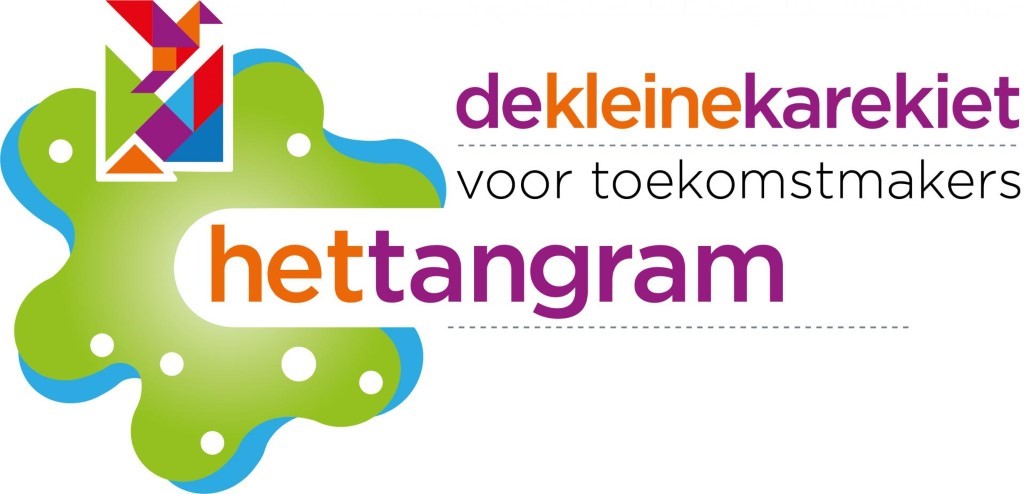 SBO Het Tangram / De Kleine Karekiet
Slenkstraat 50
1441 MS Purmerend
0299-430237
administratie@sbohettangram.nlWaarom wij kiezen voor een anti-pestprotocol?Met dit protocol verwachten wij een effectieve en positieve bijdrage te kunnen leveren aan het voorkomen en bestrijden van pestgedrag. Dit doen wij als team, samen met de leerlingen en de ouders / verzorgers.  Naast dit anti-pestprotocol hanteren wij een protocol “Veiligheid”. Hierin staat beschreven hoe wij omgaan met tegenwerkend en agressief gedrag. Beide protocollen zijn aanvullend en hebben een gezamenlijk doel en zijn tevens onderdeel van het Schoolveiligheidsplan van het Tangram. Een veilige school maak je samen. Onze kernwaarde “Wij zorgen goed voor elkaar, onszelf en onze omgeving” is hierbij leidend.Met behulp van dit pestprotocol willen wij het pestgedrag binnen onze school niet alleen aanpakken nadat een pestsituatie is gesignaleerd, maar ook pestgedrag voorkomen. Wij doen dit door dit gedrag met al zijn aspecten, gevolgen en de erbij horende rollen van pester, meeloper en gepeste bespreekbaar te maken.Dit pestprotocol is een middel om de volgende doelstelling te bereiken:De leerkrachten kunnen het pestgedrag signaleren en onderkennen; Het pestprotocol vormt een plan ten aanzien van:Het voorkomen van pestgedragHet tijdig signaleren van pestgedragHet remediëren van pestgedragDe samenwerking tussen ouders en school om pestgedrag te voorkomen en te remediëren.Naast de nodige basisinformatie voor de leerkrachten is er ook een duidelijk plan van aanpak beschreven voor situaties waarin pestgedrag wordt gesignaleerd, en zijn overzichten van regels en afspraken ten aanzien van de omgang met elkaar opgenomen. De regels zijn in de klassenmap opgenomen. Bij deze aanpak worden de ouders  betrokken, omdat pestgedrag zicht niet alleen beperkt tot de school. Ouders worden tijdens de informatieavonden geïnformeerd over de regels en afspraken. Achtergrond informatie2.1 Wat verstaan wij onder pesten?Pesten is internationaal een wijdverbreid probleem op scholen (Rigby & Smith, 2011) met ernstige gevolgen voor alle betrokkenen (Swearer, Espelage, Vaillancourt & Hymel, 2010).  Definitie van pesten: 
Een strategie in een groep om te voorzien in basisbehoeften (autonomie, relatie, competentie) waardoor de basisbehoeften van anderen (slachtoffers, getuigen) herhaaldelijk worden geschaad. De keuze voor een strategie is niet perse bewust en vrij. Het vindt plaats in een systeem, binnen een groepsdynamiek (Broersen, Ossenblok & Montessori, 2015). 
Pesten op school is een complex verschijnsel dat zich niet met top-down opgelegde regels en procedures laat oplossen. Het vraagt om taal en beelden die handvatten geven voor de praktijk, die bijdragen van betrokkenen op verschillende niveaus mogelijk maken. Werken aan sociale veiligheid is vooral werken aan vertrouwen (Broersen, Ossenblok & Montessori, 2015). Pesten is (psychisch, fysiek of seksueel) systematisch geweld van een leerling of een groep leerlingen ten opzichte van één of meer klasgenoten, die niet  (meer) in staat is/zijn zichzelf te verdedigen. Pesten kent duidelijk andere kenmerken dan plagen. Uit een plaagsituatie kan echter heel makkelijk een pestsituatie voortvloeien.Een duidelijk overzicht van de kenmerken van PLAGEN  en PESTEN, en de gevolgen van dit gedrag vormt een basis voor het signaleren van pestgedrag:2.2 Kenmerken van de  ‘gepeste’ Al hoewel je niet zomaar een etiket van “gepeste” kunt opplakken is toch in de praktijk gebleken dat bij kinderen die gepest worden vaak een of meer van de volgende kenmerken opvallen:  Houdt niet van geweld en agressief of onbeschoft taalgebruik Weet niet hoe hij met agressie van anderen om moet gaan.Is meestal fysiek zwakker.Is eerder in zichzelf gekeerd.Is geneigd zich onderdanig of gedienstig te gedragenIs onzeker in sociale contacten.Heeft moeite met voor zichzelf op te komen. Heeft vaak een negatief zelfbeeldVoelt zich vaker eenzamer dan andere kinderen. Voelt niet goed aan welke regels of normen er binnen de groep gelden  Reageert niet op de gepaste manier op druk; of begint te huilen, of gedraagt zich slaafs, of gaat klikken, probeert zich vrij te kopen met snoep of geld, probeert de pester te imiteren, maar dit alles zonder succes.2.3 Kenmerken van de “pester” Pesten is voor de pester een strategie die vaak succesvol is en status oplevert in een groep (Olthof et al., 2011). Alhoewel je niet zomaar en etiket van “pester” kunt opplakken is toch in de praktijk gebleken dat bij kinderen die pesten vaak een of meer van de volgende kenmerken opvallen:Staat vrij positief tegenover geweld, agressie en het gebruik van stoere taal. Imiteert graag agressief gedrag.Lijkt assertief; zegt spontaan wat hij denkt of voelt. Komt uit voor zijn mening. Is vrij impulsief.Heeft de neiging anderen te overroepen of te domineren om controle te houden, maar is misschien minder zeker dan het lijkt. Wil het middelpunt zijn en is vlug jaloers.Is meestal fysiek sterker of omringd door sterke vrienden die zijn gezag respecteren.Heeft moeite met regels en grenzenSchat situaties verkeerd inSchat de gevolgen van zijn gedrag verkeerd inHeeft het moeilijk met spanning, die van buitenaf wordt opgelegd (toetsen, agressie van ouders etc.)Lijdt vaak aan faalangstHoe onveiliger hij zich voelt, hoe groter de behoefte aan een zondebok.Is niet noodzakelijk ‘dommer’ of ‘slimmer’ dan de rest.Heeft een zwak inlevingsvermogen, is vooral met zichzelf bezig en houdt geen rekening met anderen. Kan het gedrag imiteren van andere kinderen uit zijn omgeving (vooral met betrekking tot kinderen met een gedragsstoornis).2.4 Signalen die wijzen op pestgedrag  Vaak kunnen door middel van goede observaties al bepaalde signalen van pestgedrag worden opgevangen. Door het goed observeren van kinderen in verschillende onderwijsleersituaties en spelsituaties kunnen pestsituaties al in een vroeg stadium worden gesignaleerd en kan op gepaste wijze worden ingegrepen. Signalen bij de “gepeste”:Het kind heeft blauwe plekken, schrammen, beschadigde spullen en ‘verliest’ regelmatig eigendommen. Let hier zeker op als het kind normaal gesproken niet slordig is.Het kind maakt zich soms het liefst onzichtbaar. Het kind is vaak verdrietig, neerslachtig of heeft stemmingswisselingen met ernstige driftbuien. Het kind staat vaak alleen op het speelplein; er komen geen vriendjes thuis om te spelen en wordt ook niet door andere kinderen uitgenodigd. Het kind zoekt veiligheid en gezelschap bij de leerkracht of een andere volwassene.Als er groepjes worden gekozen, wordt het kind als laatst gekozen of blijft over.De schoolresultaten worden minder. Het kind presteert onder zijn/haar kunnen.Het kind is vaak afwezig, letterlijk of figuurlijk. Het vlucht weg in eigen fantasie.Het kind zorgt er voor dat het zo laat mogelijk op school komt, vlak voor de bel, en is na schooltijd meteen weer weg of blijft juist extra lang hangen.Er ontstaan veel conflicten rondom het kind. De naam van het kind wordt veel genoemd.Het kind neemt de slachtofferrol op zich (het geeft niet, het is gewoon zo).Signalen bij de “pester”:Het kind vindt het moeilijk om samen te spelen of samen te werken, omdat het graag het spel wil bepalen.Het kind verdraagt geen kritiek en wordt boos als zijn gedrag ter discussie wordt gesteld, al is het ook maar door een grapje.De pester is regelmatig brutaal naar jongere/andere kinderen.De pester kan zich moeilijk inleven in de gevoelens van anderen en heeft weinig tot geen schuldgevoel.Het kind vertoont vaak grensoverschrijdend gedrag.Het kind leeft soms een dubbelleven. In de groep braaf en volgzaam, maar tijdens vrije situaties juist het tegenovergestelde. Zijn vrienden zijn volgzame meelopers, die wachten op instructie van de pester en gedragen zich vaak op dezelfde manier. Ook zij spreken vaak negatief of kleinerend over andere kinderen. Daarnaast moet er bij zowel de “gepeste” als de “pester” rekening gehouden worden met persoonskenmerken van het kind. Omdat (pest)gedrag  een boodschap is zal de school ook verder moeten kijken dan het waarneembare gedrag. Kennis van deze onderliggende boodschap geeft handvatten om beide partijen goed te begeleiden.Er zijn verschillende materialen/middelen beschikbaar die kunnen helpen het pestgedrag in een groep vroegtijdig te signaleren. Een voorbeeld hiervan is het regelmatig maken van een sociogram (zie bijlage 2) en het uitvoeren van observaties (bijvoorbeeld op het speelplein, in vrije situaties, tijdens verplaatsingen door de school, tijdens de ateliers enz.). Het komt regelmatig voor dat een “pester” (met daarbij de meelopers) een kind pesten uit een andere groep. De school heeft ook aandacht voor signalen over pesten in de taxibusjes (leerling vervoer) en zal daar aandacht aan besteden (gesprekken met kinderen, buschauffeur, ouders). Indien nodig zullen er duidelijke maatregelen worden genomen.

3. Op welke wijze wordt er binnen onze school gewerkt aan het voorkomen van pestgedrag?Ter voorkoming van pestgedrag zijn in onze school afspraken gemaakt. De basis voor ons handelen vormt onze kernwaarde “Wij zorgen goed voor elkaar, onszelf en onze omgeving”.Alle leerkrachten hebben kennis en inzicht met betrekking tot alle aspecten van pestgedrag en zijn vaardig in het signaleren en remediëren van pestgedrag. Alle leerkrachten zijn tevens in het bezit van een pestprotocol en handelen naar de hierin genoemde afspraken en stappen.In de groepen 1 t/m 8 worden duidelijke omgangsregels ten aanzien van ‘pestgedrag’ gehanteerd.Er wordt op school veel aandacht besteed aan omgaan met elkaar.Preventief (bijvoorbeeld voorbereiden op het buitenspelen – wat ga je doen en met wie)N.a.v. conflicten / incidentenLeren van elkaarTijdens de informatieavonden en huisbezoeken wordt, afhankelijk van de situatie, aandacht besteed aan aspecten van pestgedrag. In alle groepen wordt eenmaal per week een les sociaal- emotionele vorming gegeven door middel van het PAD-programma. In de groepen 3 t/m 8 wordt éénmaal per week een kind in het zonnetje gezet aan de hand van de complimentenlijst. Na elke pauze is er ruimte om de kinderen te laten vertellen hoe ze de pauze hebben ervaren, waarbij reflectie op eigen gedrag een onderdeel kan uitmaken. Ruzies en onduidelijkheden kunnen dan worden opgelost. Bij binnenkomst (’s morgens) worden de kinderen (en ouders) persoonlijk verwelkomd. Bij elke ingang staat een collega die kinderen en ouders welkom heet en de hand schudt. De groepsleerkrachten wachten de kinderen op bij de deur van hun lokaal en verwelkomen het kind persoonlijk.Er is altijd voor aanvang van de lessen en gedurende de pauzes (gericht en voldoende) toezicht op het plein, waarbij duidelijke regels en afspraken worden gehanteerd. We mogen elkaar hier ook zeker op aanspreken. Elke dag wordt tijdens de meeting gecheckt of de pauzes bemenst zijn.  Tijdens het voetballen is er altijd een collega die de scheidsrechter is.Positief gedrag wordt gestimuleerd door leerkrachten. Indien nodig worden stimulerende interventies (bijvoorbeeld - introduceren van een spel of speelmaterialen) gepleegd op het speelplein om (goed en gezamenlijk) speelgedrag te stimuleren.4. Hoe wordt er gehandeld in situaties waarin pestgedrag wordt gesignaleerd?4.1 Hulp aan het gepeste kindDe begeleiding van het gepeste kind is van groot belang. Het kind heeft recht op professionele hulp vanuit de school. Naast het voorkomen van nieuwe ongewenste ervaringen staat ook het verwerken van de ervaringen. Hulp aan het gepeste kind bestaat uit: Observeren;  Als er signalen zijn die wijzen op pestgedrag dan is allereerst van belang het pestgedrag (zowel het gepeste kind als de pester) goed te observeren op meerdere momenten en in verschillende (spel)situaties. Het observeren wordt gedaan door de leerkracht zelf, maar kan ook door anderen worden uitgevoerd. Gesprek; Een gesprek met het kind door de desbetreffende leerkracht en/of IB-er. Naast de incidenten is het ook van belang om vaste momenten van gesprek in te plannen (bijvoorbeeld elke maandag om 12.00 uur). Het doel is het voorkomen van pestsituaties maar ook het verwerken van de ervaringen van eerdere gebeurtenissen. Hierbij gebruik makend van de emotiekaartjes van de methode PAD.Verslaglegging en afspraken; Er wordt een schriftelijk verslag gemaakt met daarin de afspraken die met het desbetreffende kind zijn gemaakt en in ParnasSys geplaatst.Interne melding; Het pestgedrag wordt binnen een teamvergadering (in de praktijk vaak de dagelijkse meeting) gemeld zodat het team alert kan reageren. Informeren ouders; De ouders van het gepeste kind worden geïnformeerd. In dit gesprek wordt de situatie geschetst met daarbij de afspraken die met de desbetreffende kinderen zijn gemaakt. Hier wordt een verslag van gemaakt en in ParnasSys geplaatst zodat hier eventueel later op teruggegrepen kan worden. Ondersteuningsteam;  De situatie inzake ‘gepeste en pester’ kan worden besproken in het ondersteuningsteam. Met name als de gepleegde interventies onvoldoende effect hebben.4.2 Hulp aan de pesterDe ‘pester’ heeft ook recht op hulp en heeft deze hulp ook vaak nodig om zijn pestgedrag en gevolgen onder ogen te (leren) zien.  Deze kinderen zijn niet in staat om op een sociaal gewenste wijze met anderen om te gaan en hebben daar (professionele) hulp bij nodig. Deze hulp bestaat uit: Observeren;  Als er signalen zijn die wijzen op pestgedrag dan is allereerst van belang het pestgedrag (zowel het gepeste kind als de pester) goed te observeren op meerdere momenten en in verschillende (spel)situaties. Het observeren wordt gedaan door de leerkracht zelf, maar kan ook door anderen worden uitgevoerd.Gesprek; Een gesprek met het kind door de desbetreffende leerkracht en/of IB-er. Hierbij is het ook belangrijk om het verhaal van de ‘pester’ te horen. In dit gesprek wordt aangegeven welk gedrag niet wordt geaccepteerd, waarom niet en wat de gevolgen en maatregelen zullen zijn, maar ook welk gedrag wel verwacht wordt. Verslaglegging; Er wordt een schriftelijk verslag gemaakt met daarin de afspraken die met het desbetreffende kind zijn gemaakt en in ParnasSys geplaatst. Er wordt ook een duidelijke afspraak gemaakt voor een vervolggesprek.  Interne melding; Het pestgedrag wordt binnen een teamvergadering (in de praktijk de dagelijkse meeting) gemeld zodat het team alert kan reageren.Informeren ouders; De ouders van zowel de ‘pester’ als het gepeste kind worden geïnformeerd. In dit gesprek wordt de situatie geschetst met daarbij de afspraken die met de desbetreffende kinderen zijn gemaakt. Ook hier wordt een verslag van gemaakt en geplaatst in ParnasSys zodat hier eventueel later op teruggegrepen kan worden. 5. Welke gedragsregels worden er in de groep gehanteerd?In de groepen 1 t/m 8 worden duidelijke omgangsregels ten aanzien van ‘pestgedrag’ gehanteerd. Deze omgangsregels zijn opgenomen in de klassenmap en worden vanaf januari 2015 wekelijks (uniform) in de groepen aangeboden. In de bijlage 1 is een formulier opgenomen die eventueel door de kinderen en ouders ondertekend kan worden.  Ga niet schelden, bijten, schoppen, slaan, vriendschap zal dan langer blijven bestaan.Klikken is goed, als iemand je vriend(in) pijn doet.Ook al is iemand anders dan jij, hij of zij hoort er evengoed bij.Bij het spelen binnen en buiten, mag ik niemand buiten sluiten.Doet iemand gemeen tegen een ander kind, dan mag je zeggen dat jij dat niet leuk vindt.De leerkrachten moeten goed luisteren, als de kinderen een probleem influisteren.Een naam heeft iedereen, bedenk er zelf niet één.Lachen is fijn, uitlachen doet pijn.Aan andermans spullen komen kun je niet maken, het kan kapot gaan of kwijt raken. Laat iemand zijn zoals hij of zij is, dan gaat er vast niets meer mis.Als iemand zegt: “Hou op!”,  dan is er maar één actie: STOP!!!Praat MET elkaar, niet OVER elkaar.Wees eerlijk tegen iedereen, want liegen is heel gemeen!Praat een ruzie uit met elkaar. Lukt dat niet, dan staat de juf of meester klaar.Help de pestkoppen niet, zo voorkom je veel verdriet.6. Hoe wordt er gehandeld in situaties waarin het pestgedrag niet stopt, maar wel de juiste stappen zijn doorlopen?Bij aanhoudend pestgedrag zullen de betrokken kinderen aangemeld worden bij het ondersteuningsteam. De leden zullen vooraf goed geïnformeerd worden over de situatie en de gehanteerde aanpak en de resultaten tot dan toe.Iedereen zal vanuit zijn specialisme reageren en vragen stellen. Het doel van de bespreking is helder. Het pesten moet gestopt worden. Er zullen concrete afspraken gemaakt moeten worden en het moet helder zijn wie deze acties gaat uitvoeren. Opties:Orthopedagoog – nader onderzoek / gesprek met oudersSchoolarts – oproepen ouder en kindMaatschappelijk werk – huisbezoekDirectie – gesprek met ouders en kind – waarschuwing / interne schorsing (protocol Veiligheid)Wijkagent inschakelen7. CyberpestenDefinitie cyberpesten
 
Cyberpesten is een specifieke vorm van pesten. Het vindt echter niet fysiek plaats maar via sociale media. Anonieme berichten versturen via bijv. whatsapp, schelden, roddelen, bedreigen, foto’s van mobieltjes en/of webcam op internet plaatsen, privé-gegevens delen, wachtwoorden en credits stelen en misbruiken, haatprofielen aanmaken zijn enkele specifieke voorbeelden van wat de school onder cyberpesten verstaat.
 
Cyberpesten is anoniem en kan 24 uur per dag doorgaan (dus ook buiten schooltijd). Hierdoor hebben we als school gericht een aantal aanvullende maatregelen genomen. De effecten van cyberpesten kunnen namelijk nog erger zijn dan bij traditioneel pesten. Belediging, bedreiging, foto’s en filmpjes plaatsen en verspreiden, seksueel getinte afbeeldingen delen, stalken en hacken zijn strafbaar. 
Belangrijk om te weten is dat iedereen melding kan maken van cyberpesten. Een aangifte kan echter alleen gedaan worden door de direct betrokkenen.   
Het Tangram wil cyberpesten voorkomen door:De leerlingen bewust te maken van de gevaren op internet, de effecten van cyberpesten en de strafbare feiten, met behulp van gerichte voorlichting en ondersteunende programma’s.Samen met de leerlingen afspraken maken over internetgedrag Het cyberpesten bespreekbaar te maken in de groep en de leerlingen elkaar daarop te laten aanspreken.Leerlingen duidelijk te maken wat de sancties zijn op cyberpesten. Denk aan het verlies van privéleges of het verwijderen van school als uiterste maatregel.Ouders worden via ouderavonden en de maandelijkse ouderinfo gewezen op de mogelijke risico’s van internetgebruik door kinderen. Wanneer de school een melding krijgt van cyberpesten, worden er (afhankelijk van de vorm) de volgende aanvullende maatregelen genomen.De leerkracht of APC-er (Anti-Pestcoördinator), gaat in gesprek met de getroffen leerling. De leerkracht of APC-er, neemt direct contact op met de ouders van zowel slachtoffer als dader (indien bekend). De leerkracht of APC-er, meldt het incident direct bij de contactpersoon in de school.De leerkracht of APC-er, adviseert de ouders van het gepeste kind aangifte te doen bij de politie. De leerkracht of APC-er, probeert de dader(s) te achterhalen en voert maatregelen richting dader(s) uit, wanneer het leerlingen van de school betreft.8. Bijlagen Bijlage 1: OmgangsregelsIk ben het eens met alle bovenstaande regels en als het mis gaat weet ik dat ik daarover word aangesproken en dat er maatregelen kunnen volgen. Daarom zet ik hieronder mijn handtekening.Plaats………………………………………………………….Datum………………………………………………………..Handtekening leerling				Handtekening leerkracht	________________________________	_________________________________
Handtekening oudersBijlage 2: SociogramBij de aanpak van pestproblemen kan op verschillende momenten het maken van een sociogram een bijdrage leveren. Een sociogram geeft een overzicht van de sociale verhoudingen binnen de groep en belangrijke informatie opleveren bij de samenstelling van groepen binnen de klas. Het kan ook helpen inzicht te krijgen in sociale posities; welke kinderen worden genegeerd en welke kinderen zijn populair. Het geeft een behoorlijk stabiel beeld van de verhoudingen binnen de groep. De afname van een sociogram moet altijd op een zorgvuldige en vertrouwelijke wijze gebeuren. Er zijn verschillende (digitale)sociogrammen in omloop variërend in manier van afname en scoring. De IB-ers kunnen hierin adviseren.9. Bronnen:Broersen, A., Ossenblok, A., & Montessori, N. M. (2015).  Pesten en sociale veiligheid op scholen: definities en keuzes op micro-, meso- en macroniveau. Tijdschrift voor Orthopedagogiek, 54 (2015) 108-119Olthof, T., Goossens, F.A., Vermande, M.M., Aleva, E.A. & Van der Meulen, M. (2011). Bullying as strategic behavior: Relations with desired and acquired dominance in the peer group. Journal of School Psychology, 49(3), 339-359.Rigby, K. & Smith, P.K. (2011). Is school bullying on the rise? Social Psychology of Education, 14(4), 441-455.Swearer, S.M., Espelage, D.L., Vaillancourt, T. & Hymel, S. (2010). What can be done about school bullying? Educational Researcher, 39(1), 38-47.‘Wij zorgen goed voor elkaar, onszelf en onze omgeving’PLAGENPESTENIs onschuldig en gebeurt onbezonnen en spontaan. Gaat soms gepaard met humor.Gebeurt berekend (men weet meestal vooraf, wie, hoe en wanneer men gaat pesten). Men wil bewust iemand kwetsen.Is van korte duur, of gebeurt slechts tijdelijk.Is duurzaam: het gebeurt herhaaldelijk, systematisch en langdurig (stopt niet vanzelf en na korte tijd)Speelt zich af tussen ‘gelijken’Ongelijke strijd. De onmachtgevoelens van de gepeste staan tegenover de machtgevoelens van de pester.Is meestal te verdragen, of zelfs leuk maar kan ook kwetsend of agressief zijn. De pestkop heeft geen positieve bedoelingen en wil pijn doen, vernielen of kwetsen.Meestal één tegen één.Meestal een groep (pester en meelopers) tegenover één geïsoleerd slachtoffer.Wie wie plaagt, ligt niet vast. De partijen wisselen keer op keer. Er bestaat neiging tot een vaste structuur. De pesters zijn meestal dezelfde, net zoals de slachtoffersGEVOLGEN PLAGENGEVOLGEN PESTEN‘schaafwond’ of korte dragelijke pijn (hoort bij het spel). Wordt soms ook als prettig ervaren (‘plagen is kusjes vragen’)Indien niet tijdig wordt ingegrepen, kunnen de gevolgen (zowel lichamelijk als psychisch) heel pijnlijk, ingewikkeld en langslepend zijn.De vroegere relaties worden vlug hersteld. De ruzie of het conflict wordt spoedig bijgelegd.Het is niet makkelijk om tot betere relaties te komen. Het herstel verloopt heel moeizaam.Men blijft opgenomen in de groep. Isolement en grote eenzaamheid bij het gekwetste.De groep lijdt er niet echt onder. De groep lijdt onder een bedreigend en onveilig klimaat. Iedereen is angstig en men wantrouwt elkaar. Er is daardoor weinig openheid en spontaniteit. Op het Tangram hebben we 3 contactpersonen. De contactpersoon Annemieke Poppelier (leerkracht) heeft tevens de taak als anti-pestcoördinator. In het schooljaar 2020-2021 zal nog 1 collega de bijeenkomsten t.b.v. opleiden pestcoördinator gaan volgen. Input vanuit deze setting zal worden toegevoegd aan het huidige anti-pestprotocol. Ga niet schelden, bijten, schoppen, slaan, vriendschap zal dan langer bestaan.Klikken is goed, als iemand je vriend(in) pijn doet.Ook al is iemand anders dan jij, hij of zij hoor er evengoed bij.Bij het spelen binnen en buiten, mag ik niemand buiten sluiten.Doet iemand gemeen tegen een ander kind, dan mag je zeggen dat jij dat niet leuk vindt.De leerkrachten moeten goed luisteren, als de kinderen een probleem influisteren.Een naam heeft iedereen, bedenk er zelf niet één.Lachen is fijn, uitlachen doet pijn.Aan andermansspullen komen kun je niet maken, het kan kapot gaan of kwijt raken. Laat iemand zijn zoals hij of zij is, dan gaat er vast niets meer mis.Als iemand zegt: “Hou op!”,  dan is er maar één actie: STOP!!!Praat MET elkaar, niet OVER elkaar.Wees eerlijk tegen iedereen, want liegen is heel gemeen!Praat een ruzie uit met elkaar. Lukt dat niet, dan staat de juf of meester klaar.Help de pestkoppen niet, zo voorkom je veel verdriet.